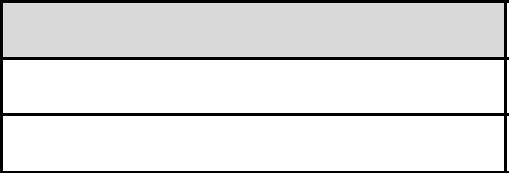 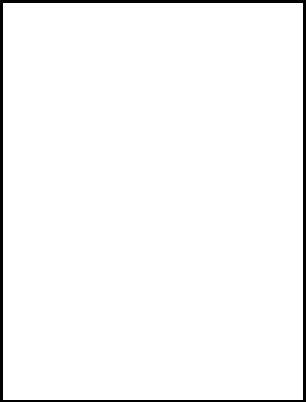 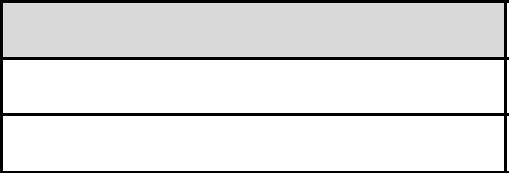 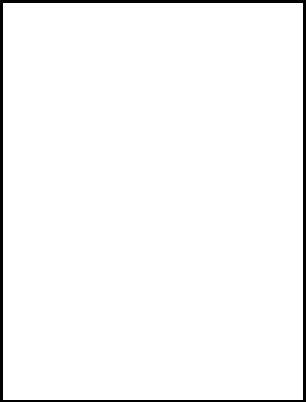 Wniosek o wydanie:legitymacji dokumentującej niepełnosprawność/legitymacji dokumentującej stopieńniepełnosprawności/duplikatu legitymacji dokumentującej niepełnosprawność/ duplikatu legitymacji dokumentującej stopień niepełnosprawności 1WYPEŁNIA WNIOSKODAWCA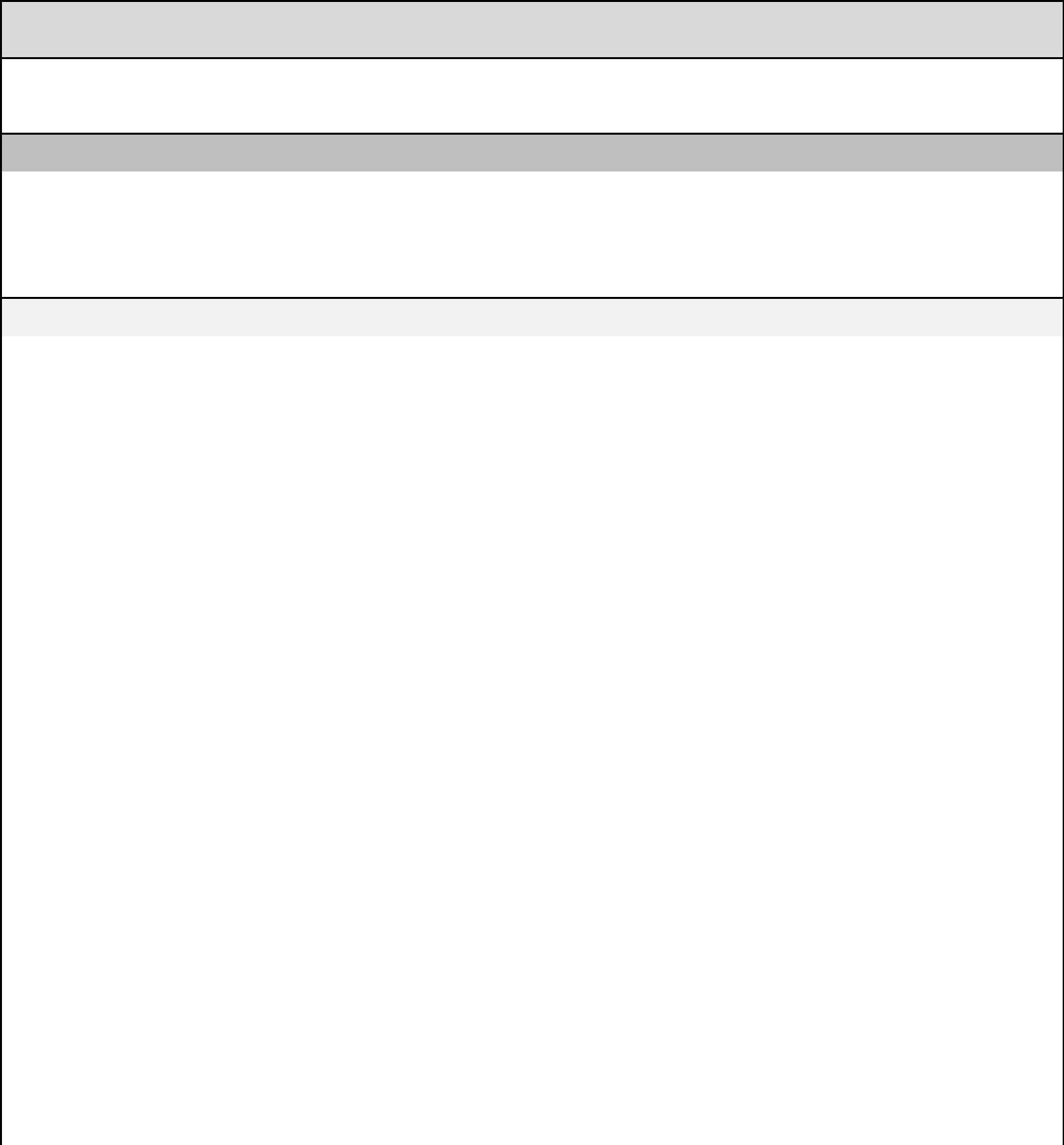 WNIOSEK NALEŻY WYPEŁNIĆ CZYTELNIE DRUKOWANYMI LITERAMI1. Nazwa organu:Powiatowy Zespół do Spraw Orzekania o Niepełnosprawności w RybnikuDANE WNIOSKODAWCY 2Nazwa organu wydającego orzeczenie wskazane w pkt 5ADRES ZAMIESZKANIA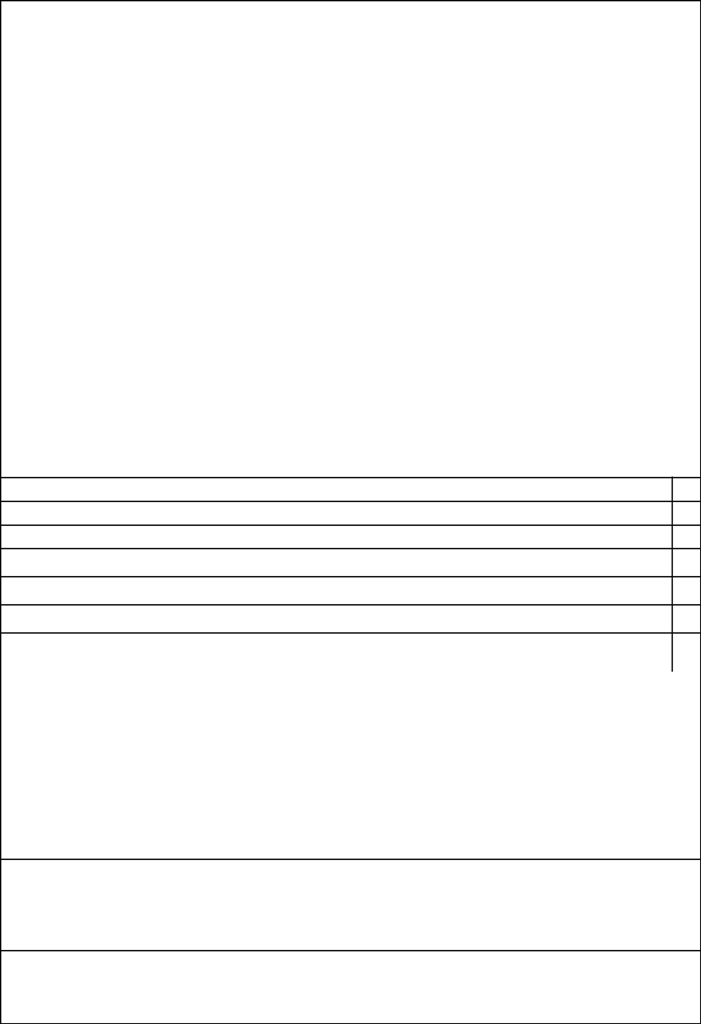 sprawuję władzę rodzicielską nad osobą niepełnosprawną, która jest uprawniona do uzyskania legitymacji osoby niepełnosprawnejsprawuję opiekę nad osobą niepełnosprawną, która jest uprawniona do uzyskania legitymacji osoby niepełnosprawnejsprawuję kuratelę nad osobą niepełnosprawną, która jest uprawniona do uzyskania legitymacji osoby niepełnosprawnejwnioskuję o umieszczenie na legitymacji stopnia niepełnosprawności 9wnioskuję o umieszczenie na legitymacji symbolu przyczyny niepełnosprawności 9posiadam już legitymację o numerze (wpisać numer):upoważniam do odbioru legitymacji osobę 7:Potwierdzenie odbioru legitymacji osoby niepełnosprawnej41. Legitymację numer	otrzymałem/otrzymałamWyjaśnienia:Niepotrzebne skreślić.Osoba niepełnosprawna ubiegająca się o wydanie legitymacji lub duplikatu legitymacji.W przypadku posiadania więcej niż jednego prawomocnego orzeczenia należy podać numer ostatniego prawomocnego orzeczenia. Legitymacja wydawana jest na podstawie ostatniego prawomocnego orzeczenia.Należy podać w przypadku wyrażenia zgody na otrzymanie informacji o terminie odbioru legitymacji/duplikatu legitymacji drogą telefoniczną lub w drodze korespondencji elektronicznej.Rodzic, opiekun prawny/pełnomocnik/osoba upoważniona do złożenia wniosku o wydanie legitymacji lub duplikatu.Należy dołączyć w przypadku składania wniosku pocztą lub przez osobę upoważnioną, pełnomocnika lub opiekuna prawnego niebędącego rodzicem. Kserokopia powinna mieć zaczernione pola dotyczące imion rodziców oraz nazwiska rodowego.7Osoba odbierająca w imieniu wnioskodawcy legitymację osoby niepełnosprawnej zobowiązana jest okazać się dokumentem ze zdjęciem i numerem PESEL.8Fotografia o wymiarach 35 mm x 45 mm, odzwierciedlająca aktualny wizerunek osoby, której wniosek dotyczy, przedstawiająca tę osobę bez nakrycia głowy i okularów z ciemnymi szkłami. Osoba z wrodzonymi lub nabytymi wadami narządu wzroku może dołączyć do wniosku fotografię przedstawiającą ją w okularach z ciemnymi szkłami, a osoba nosząca nakrycie głowy zgodnie z zasadami swojego wyznania – fotografię przedstawiającą osobę z nakryciem głowy, pod warunkiem, że fotografia taka jest zamieszczona w dokumencie potwierdzającym tożsamość tej osoby.Umieszczenie na legitymacji symbolu przyczyny niepełnosprawności lub stopnia niepełnosprawności może warunkować przyznanie określonych odrębnymi przepisami ulg lub uprawnień.Rozoprzadzenie Parlamentu Europejskiego i Rady (UE) 2016/679 z dnia 27 kwietnia 2016 r. w sprawie ochrony osób fizycznych w związku z przetwarzaniem danych osobowych i w sprawie swobodnego przepływu takich danych oraz uchylenia dyrektywy 95/46/WE (ogólne rozporządzenie o ochronie danych).Klauzula informacyjna dotycząca wydania legitymacji dokumentującej niepełnosprawnośćZgodnie z art. 13 rozporządzenia Parlamentu Europejskiego i Rady (UE) 2016/679 z dnia 27 kwietnia 2016 r. w sprawie ochrony osób fizycznych w związku z przetwarzaniem danych osobowych i w sprawie swobodnego przepływu takich danych oraz uchylenia dyrektywy 95/46/WE (ogólne rozporządzenie o ochronie danych) informuję, iż:Administratorem danych osobowych jest Powiatowy Zespół do Spraw Orzekania o Niepełnosprawności  w Rybniku, ul. Bolesława Chrobrego 39, reprezentowany przez PrzewodniczącegoInspektor Ochrony Danych - kontakte-mail: iod@pzon.rybnik.pl, nr telefonu: 32 42 37 202Cel i podstawa prawna przetwarzania danychCel przetwarzania:- wydanie legitymacji osoby niepełnosprawnej na podstawie art. 6ca i art. 6 d ust. 4 pkt 7 ustawy z dnia 27 sierpnia 1997 r. o rehabilitacji zawodowej i społecznej oraz zatrudnianiu osób niepełnosprawnych (tekst jedn. Dz.U. z 2018 r., poz. 511 ze zm.)Odbiorcy danych osobowychBrak odbiorców.Dane osobowe powierzane są Ministerstwu Rodziny, Pracy i Polityki Społecznej ul. Nowogrodzka 1/3/5, 00-513 WarszawaOkres przechowywania danychDane osobowe będą przechowywane przez okres czasu zgodny z obowiązującymi w Powiatowym Zespole do Spraw Orzekania o Niepełnosprawności w Rybniku regulacjami wewnętrznymiPrawa osoby, której dane dotycząPrawo do żądania od Administratora dostępu do swoich danych, ich sprostowania, przeniesienia.Prawo wniesienia skargi do organu nadzorczego, tj. Prezesa Urzędu Ochrony Danych Osobowych, gdy osoba uzna, iż przetwarzanie danych osobowych narusza przepisy ogólnego rozporządzenia o ochronie danychPozostałe informacjePodanie danych osobowych jest obowiązkowe gdyż wynika z podanych wyżej podstaw prawnych2. Imię3.Nazwisko4. Numer PESEL5.Numer prawomocnego orzeczenia potwierdzającego niepełnosprawność/stopień4. Numer PESELniepełnosprawności 3niepełnosprawności 37. Miejscowość7. Miejscowość8. Kod pocztowy8. Kod pocztowy8. Kod pocztowy9. Poczta9. Poczta10.Ulica11.Nr domu/Nr lokaluNr domu/Nr lokalu12. Numer telefonu 413. Adres e-mail 4ADRES DO KORESPONDENCJI - wypełnić w przypadku, kiedy jest inny niż adres zamieszkaniaADRES DO KORESPONDENCJI - wypełnić w przypadku, kiedy jest inny niż adres zamieszkaniaADRES DO KORESPONDENCJI - wypełnić w przypadku, kiedy jest inny niż adres zamieszkaniaADRES DO KORESPONDENCJI - wypełnić w przypadku, kiedy jest inny niż adres zamieszkaniaADRES DO KORESPONDENCJI - wypełnić w przypadku, kiedy jest inny niż adres zamieszkaniaADRES DO KORESPONDENCJI - wypełnić w przypadku, kiedy jest inny niż adres zamieszkaniaADRES DO KORESPONDENCJI - wypełnić w przypadku, kiedy jest inny niż adres zamieszkania14.Miejscowość15.Kod pocztowyKod pocztowy16. Poczta16. Poczta17.Ulica18.Nr domu/Nr lokaluNr domu/Nr lokaluDANE OSOBY SKŁADAJĄCEJ WNIOSEK 5DANE OSOBY SKŁADAJĄCEJ WNIOSEK 5DANE OSOBY SKŁADAJĄCEJ WNIOSEK 519.Imię20. Nazwisko20. Nazwisko20. Nazwisko21. Numer PESEL21. Numer PESEL21. Numer PESEL21. Numer PESELADRES ZAMIESZKANIAADRES ZAMIESZKANIAADRES ZAMIESZKANIAADRES ZAMIESZKANIAADRES ZAMIESZKANIAADRES ZAMIESZKANIA22.Miejscowość23.Kod pocztowyKod pocztowy24. Poczta24. Poczta25.Ulica26.Nr domu/Nr lokaluNr domu/Nr lokalu27. Numer telefonu 428. Adres e-mail 4ADRES DO KORESPONDENCJI - wypełnić w przypadku, kiedy jest inny niż adres zamieszkaniaADRES DO KORESPONDENCJI - wypełnić w przypadku, kiedy jest inny niż adres zamieszkaniaADRES DO KORESPONDENCJI - wypełnić w przypadku, kiedy jest inny niż adres zamieszkaniaADRES DO KORESPONDENCJI - wypełnić w przypadku, kiedy jest inny niż adres zamieszkaniaADRES DO KORESPONDENCJI - wypełnić w przypadku, kiedy jest inny niż adres zamieszkaniaADRES DO KORESPONDENCJI - wypełnić w przypadku, kiedy jest inny niż adres zamieszkaniaADRES DO KORESPONDENCJI - wypełnić w przypadku, kiedy jest inny niż adres zamieszkania29.Miejscowość30.Kod pocztowyKod pocztowy31. Poczta31. Poczta32.Ulica33.Nr domu/Nr lokaluNr domu/Nr lokaluDOKUMENTY DOŁĄCZONE DO WNIOSKUDOKUMENTY DOŁĄCZONE DO WNIOSKUDOKUMENTY DOŁĄCZONE DO WNIOSKUDOKUMENTY DOŁĄCZONE DO WNIOSKUwłaściwe należy zaznaczyć "X"34.Fotografia o wymiarach 35 mm x 45 mm35. Dowód uiszczenia opłaty za wydanie duplikatu legitymacji osoby niepełnosprawnej35. Dowód uiszczenia opłaty za wydanie duplikatu legitymacji osoby niepełnosprawnej36.Powód ubiegania się o legitymację:1) pierwsza legitymacja1) pierwsza legitymacja1) pierwsza legitymacja1) pierwsza legitymacja1) pierwsza legitymacja2) kolejna legitymacja po upływie terminu ważności dotychczasowej2) kolejna legitymacja po upływie terminu ważności dotychczasowej2) kolejna legitymacja po upływie terminu ważności dotychczasowej2) kolejna legitymacja po upływie terminu ważności dotychczasowej2) kolejna legitymacja po upływie terminu ważności dotychczasowej3) kolejna legitymacja po upływie terminu ważności orzeczenia3) kolejna legitymacja po upływie terminu ważności orzeczenia3) kolejna legitymacja po upływie terminu ważności orzeczenia3) kolejna legitymacja po upływie terminu ważności orzeczenia3) kolejna legitymacja po upływie terminu ważności orzeczenia4) zagubienie/utrata4) zagubienie/utrata4) zagubienie/utrata4) zagubienie/utrata4) zagubienie/utrata5) uszkodzenie/zły stan techniczny5) uszkodzenie/zły stan techniczny5) uszkodzenie/zły stan techniczny5) uszkodzenie/zły stan techniczny5) uszkodzenie/zły stan techniczny6) zmiana numeru PESEL6) zmiana numeru PESEL6) zmiana numeru PESEL6) zmiana numeru PESEL6) zmiana numeru PESEL7) zmiana nazwiska7) zmiana nazwiska7) zmiana nazwiska7) zmiana nazwiska7) zmiana nazwiska8)wydanie kolejnej legitymacji w związku z uzyskaniem prawomocnego orzeczenia ze względu na zmianę stanu zdrowiawydanie kolejnej legitymacji w związku z uzyskaniem prawomocnego orzeczenia ze względu na zmianę stanu zdrowiawydanie kolejnej legitymacji w związku z uzyskaniem prawomocnego orzeczenia ze względu na zmianę stanu zdrowiawydanie kolejnej legitymacji w związku z uzyskaniem prawomocnego orzeczenia ze względu na zmianę stanu zdrowia9) zmiana wizerunku9) zmiana wizerunku9) zmiana wizerunku9) zmiana wizerunku9) zmiana wizerunku10) dopisanie stopnia niepełnosprawności10) dopisanie stopnia niepełnosprawności10) dopisanie stopnia niepełnosprawności10) dopisanie stopnia niepełnosprawności10) dopisanie stopnia niepełnosprawności11) dopisanie symbolu przyczyny niepełnosprawności11) dopisanie symbolu przyczyny niepełnosprawności11) dopisanie symbolu przyczyny niepełnosprawności11) dopisanie symbolu przyczyny niepełnosprawności11) dopisanie symbolu przyczyny niepełnosprawności37.Kserokopia dowodu osobistego38. Kopia orzeczenia stanowiącego podstawę do wydania legitymacji lub duplikatu legitymacji38. Kopia orzeczenia stanowiącego podstawę do wydania legitymacji lub duplikatu legitymacjiwnioskodawcy 6wnioskodawcy 638. Kopia orzeczenia stanowiącego podstawę do wydania legitymacji lub duplikatu legitymacji38. Kopia orzeczenia stanowiącego podstawę do wydania legitymacji lub duplikatu legitymacjiOŚWIADCZENIAOŚWIADCZENIAwłaściwe należy zaznaczyć "X"39.Oświadczam, że:Imię:Imię:Nazwisko:Numer PESEL:Numer PESEL:Nazwisko:40.……………………………………………………(data i podpis wnioskodawcy lub osoby upoważnionej dojego reprezentowania albo adnotacja o braku możliwości złożenia podpisu)II. CZĘŚĆ - ODBIÓR LEGITYMACJIwłaściwe należy zaznaczyć "X"właściwe należy zaznaczyć "X"42. Oświadczam, że:43.1) posiadam pełnomocnictwo/upoważnienie 1 do odbioru legitymacjiosoby niepełnosprawnej oraz, że dysponuję informacjami na tematprzetwarzania moich danych osobowych w zakresie wskazanym w art.14 rozporządzenia Parlamentu i Rady (UE) 2016/679102) sprawuję władzę rodzicielską/opiekę/kuratelę 1 nad osobąniepełnosprawną uprawnioną do uzyskania legitymacji osobyniepełnosprawnej oraz, że dysponuję informacjami na tematprzetwarzania moich danych osobowych w zakresie wskazanym w art.……………………………………………………14 rozporządzenia Parlamentu i Rady (UE) 2016/67910(data i podpis wnioskodawcy lub osoby upoważnionej dojego reprezentowania albo adnotacja o braku możliwości złożenia podpisu)